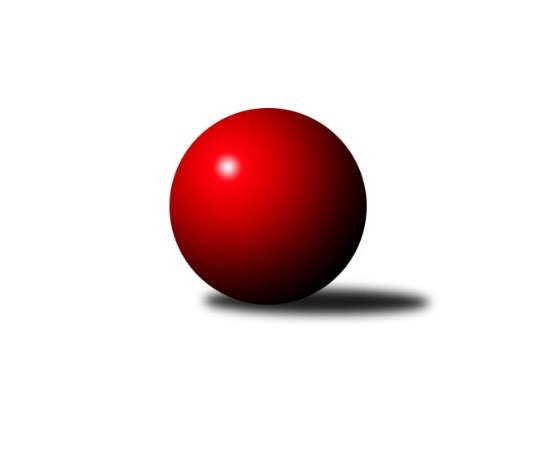 Č.28Ročník 2018/2019	26.4.2019Nejlepšího výkonu v tomto kole: 2609 dosáhlo družstvo: SK Brno Žabovřesky Jihomoravský KP1 sever 2018/2019Výsledky 28. kolaSouhrnný přehled výsledků:KS Devítka Brno	- KK Brno Židenice 	6:2	2596:2530	6.0:6.0	24.4.SK Brno Žabovřesky 	- KK Mor.Slávia Brno D	8:0	2609:2438	10.0:2.0	26.4.KK Velen Boskovice 	- SKP Kometa Brno 	8:0	       kontumačně		26.4.Tabulka družstev:	1.	TJ Sokol Brno IV	18	15	0	3	97.0 : 47.0 	129.0 : 87.0 	 2606	30	2.	KK Mor.Slávia Brno C	18	12	1	5	86.5 : 57.5 	127.0 : 89.0 	 2550	25	3.	KK Blansko B	18	12	0	6	92.0 : 52.0 	136.0 : 80.0 	 2589	24	4.	KK Slovan Rosice C	18	11	1	6	83.5 : 60.5 	114.5 : 101.5 	 2576	23	5.	SK Brno Žabovřesky	28	17	2	9	134.0 : 90.0 	178.5 : 157.5 	 2572	36	6.	KK Velen Boskovice	28	14	2	12	123.5 : 100.5 	181.5 : 154.5 	 2523	30	7.	KS Devítka Brno	28	11	2	15	102.5 : 121.5 	153.0 : 183.0 	 2529	24	8.	KK Brno Židenice	28	9	3	16	88.0 : 136.0 	147.0 : 189.0 	 2466	21	9.	KK Mor.Slávia Brno D	28	7	2	19	79.0 : 145.0 	136.0 : 200.0 	 2471	16	10.	SKP Kometa Brno	28	4	3	21	74.0 : 150.0 	137.5 : 198.5 	 2412	11Podrobné výsledky kola:	 KS Devítka Brno	2596	6:2	2530	KK Brno Židenice 	Jiří Černohlávek	 	 251 	 229 		480 	 2:0 	 417 	 	213 	 204		Soňa Lahodová	Jiří Martínek	 	 200 	 233 		433 	 1:1 	 426 	 	217 	 209		Věra Matevová	Ivo Hort	 	 180 	 228 		408 	 1:1 	 426 	 	217 	 209		Ivana Majerová	Jaroslav Sláma	 	 211 	 199 		410 	 1:1 	 377 	 	217 	 160		Ladislav Majer	Oldřich Kopal	 	 236 	 223 		459 	 1:1 	 453 	 	246 	 207		Milan Peťovský	Vítězslav Kopal	 	 215 	 191 		406 	 0:2 	 431 	 	222 	 209		Petr Wollerrozhodčí: vedoucí družstevNejlepší výkon utkání: 480 - Jiří Černohlávek	 SK Brno Žabovřesky 	2609	8:0	2438	KK Mor.Slávia Brno D	Eduard Ostřížek	 	 227 	 213 		440 	 2:0 	 423 	 	211 	 212		Radka Šindelářová	Zdeněk Kouřil	 	 239 	 197 		436 	 1:1 	 406 	 	201 	 205		Michaela Šimková	Richard Coufal	 	 233 	 218 		451 	 2:0 	 423 	 	211 	 212		Petra Rejchrtová	Petr Kouřil	 	 216 	 202 		418 	 2:0 	 409 	 	210 	 199		Tereza Nová	Milan Hepnárek	 	 218 	 211 		429 	 2:0 	 343 	 	179 	 164		Ivana Pešková	Vladimír Vondráček	 	 214 	 221 		435 	 1:1 	 434 	 	217 	 217		Petr Langrozhodčí: Kouřil ZdeněkNejlepší výkon utkání: 451 - Richard Coufal	 KK Velen Boskovice 		8:0		SKP Kometa Brno rozhodčí: KONTUMACEPořadí jednotlivců:	jméno hráče	družstvo	celkem	plné	dorážka	chyby	poměr kuž.	Maximum	1.	Richard Coufal 	SK Brno Žabovřesky 	458.09	307.4	150.7	3.3	8/8	(492)	2.	Lukáš Chadim 	TJ Sokol Brno IV	452.69	300.0	152.7	3.1	8/8	(492)	3.	Kamil Ondroušek 	KK Slovan Rosice C	448.40	306.1	142.3	4.5	8/8	(479)	4.	Roman Janderka 	SKP Kometa Brno 	448.33	308.1	140.2	4.8	6/7	(474)	5.	Marek Rozsíval 	TJ Sokol Brno IV	446.65	298.3	148.4	4.4	8/8	(486)	6.	Miroslav Vyhlídal 	KK Mor.Slávia Brno C	444.77	303.4	141.4	3.9	6/8	(463)	7.	Jiří Kraus 	SKP Kometa Brno 	444.60	309.1	135.5	7.2	7/7	(494)	8.	Oldřich Šikula 	SK Brno Žabovřesky 	443.73	306.7	137.1	3.4	8/8	(471)	9.	Oldřich Kopal 	KS Devítka Brno	441.06	302.8	138.3	5.3	8/8	(501)	10.	Ladislav Novotný 	KK Blansko B	440.82	299.6	141.3	4.2	7/8	(473)	11.	Jiří Černohlávek 	KS Devítka Brno	440.47	300.4	140.1	5.8	6/8	(496)	12.	Jiří Zapletal 	KK Blansko B	437.97	294.1	143.8	6.8	8/8	(480)	13.	Miroslav Flek 	KK Blansko B	437.05	293.7	143.3	4.8	7/8	(491)	14.	Miroslav Vítek 	TJ Sokol Brno IV	436.76	297.7	139.1	5.9	8/8	(483)	15.	Petr Fiala 	KK Velen Boskovice 	436.72	297.5	139.2	5.3	7/8	(472)	16.	Josef Kotlán 	KK Blansko B	436.02	300.1	135.9	5.2	8/8	(486)	17.	Petr Lang 	KK Mor.Slávia Brno D	434.45	299.0	135.5	7.9	6/8	(480)	18.	Petr Mecerod 	KK Slovan Rosice C	433.44	300.1	133.4	7.4	8/8	(483)	19.	Štěpán Večerka 	KK Mor.Slávia Brno D	432.96	291.6	141.3	4.2	6/8	(476)	20.	Martin Honc 	KK Blansko B	432.75	298.3	134.4	5.7	6/8	(474)	21.	David Pospíšil 	KK Mor.Slávia Brno C	431.61	296.4	135.2	4.6	8/8	(484)	22.	Milan Hepnárek 	SK Brno Žabovřesky 	430.33	295.0	135.3	6.1	6/8	(464)	23.	Soňa Lahodová 	KK Brno Židenice 	428.63	289.7	139.0	4.4	7/8	(521)	24.	Martin Pokorný 	TJ Sokol Brno IV	428.52	303.0	125.5	6.1	7/8	(488)	25.	Jan Polák 	KK Mor.Slávia Brno C	428.24	305.7	122.5	8.0	8/8	(463)	26.	Antonín Pitner 	KK Velen Boskovice 	427.22	296.0	131.2	5.6	7/8	(451)	27.	Vítězslav Kopal 	KS Devítka Brno	426.95	296.6	130.3	7.6	7/8	(461)	28.	Radoslav Rozsíval 	TJ Sokol Brno IV	426.04	294.1	131.9	5.7	8/8	(448)	29.	Pavel Mecerod 	KK Slovan Rosice C	425.68	299.9	125.8	6.3	6/8	(455)	30.	Petr Papoušek 	KK Velen Boskovice 	425.43	294.0	131.4	6.4	7/8	(466)	31.	Petr Juránek 	KS Devítka Brno	425.17	302.9	122.2	9.2	6/8	(484)	32.	Josef Tesař 	KK Slovan Rosice C	425.10	287.6	137.5	6.7	8/8	(476)	33.	Petr Woller 	KK Brno Židenice 	424.96	294.8	130.2	5.6	8/8	(501)	34.	Zdeněk Žižlavský 	KK Mor.Slávia Brno C	423.84	298.0	125.8	9.1	7/8	(437)	35.	Zdeněk Kouřil 	SK Brno Žabovřesky 	422.95	286.4	136.5	4.6	8/8	(463)	36.	Ivo Hort 	KS Devítka Brno	421.44	298.2	123.2	7.7	8/8	(481)	37.	Jana Fialová 	KK Velen Boskovice 	420.38	293.1	127.3	7.2	8/8	(457)	38.	Michal Rozsypal 	SKP Kometa Brno 	420.17	284.3	135.9	8.9	6/7	(453)	39.	Vladimír Vondráček 	SK Brno Žabovřesky 	420.00	291.3	128.7	5.3	8/8	(452)	40.	František Ševčík 	KK Velen Boskovice 	418.68	291.0	127.7	6.6	8/8	(452)	41.	Ivana Majerová 	KK Brno Židenice 	416.42	293.8	122.6	7.3	6/8	(471)	42.	Milan Peťovský 	KK Brno Židenice 	415.13	292.5	122.6	6.9	7/8	(469)	43.	Petr Berka 	TJ Sokol Brno IV	415.12	282.3	132.8	5.4	7/8	(476)	44.	František Kellner 	KK Mor.Slávia Brno C	414.60	288.2	126.4	7.3	8/8	(491)	45.	Radka Šindelářová 	KK Mor.Slávia Brno D	413.57	295.8	117.7	8.1	7/8	(464)	46.	Petr Kouřil 	SK Brno Žabovřesky 	412.16	287.0	125.1	4.9	6/8	(474)	47.	Michaela Šimková 	KK Mor.Slávia Brno D	411.87	287.6	124.2	7.9	6/8	(444)	48.	Tereza Nová 	KK Mor.Slávia Brno D	410.04	283.4	126.7	7.4	8/8	(480)	49.	Tomáš Rozsypal 	SKP Kometa Brno 	409.00	292.5	116.5	9.5	7/7	(441)	50.	Renata Svobodová 	KK Brno Židenice 	408.93	290.8	118.1	7.6	7/8	(484)	51.	Eduard Ostřížek 	SK Brno Žabovřesky 	406.98	287.8	119.2	8.7	7/8	(486)	52.	Alfréd Peřina 	KK Slovan Rosice C	406.86	286.5	120.4	9.0	6/8	(450)	53.	Ladislav Majer 	KK Brno Židenice 	406.00	283.4	122.7	6.0	8/8	(450)	54.	Luboš Salamon 	KK Mor.Slávia Brno C	404.89	284.4	120.5	9.6	7/8	(453)	55.	Jaroslav Sláma 	KS Devítka Brno	404.10	291.6	112.5	10.8	8/8	(439)	56.	Ladislav Minx 	KK Velen Boskovice 	401.21	284.6	116.6	9.6	7/8	(429)	57.	Jiří Kisling 	SKP Kometa Brno 	399.17	282.5	116.7	8.4	7/7	(451)	58.	Věra Matevová 	KK Brno Židenice 	390.07	283.1	107.0	11.7	6/8	(450)	59.	Alois Látal 	KK Velen Boskovice 	389.50	278.6	110.9	10.3	6/8	(415)	60.	Miroslav Vítek 	SKP Kometa Brno 	376.48	270.5	106.0	13.5	7/7	(428)	61.	Ivana Pešková 	KK Mor.Slávia Brno D	374.78	268.4	106.3	13.1	6/8	(417)		Anna Kalasová 	KK Mor.Slávia Brno D	461.00	313.0	148.0	4.0	1/8	(461)		Jaroslav Sedlář 	KK Mor.Slávia Brno C	460.25	301.3	159.0	2.4	3/8	(475)		Petr Streubel 	KK Slovan Rosice C	449.03	302.8	146.2	4.0	5/8	(479)		Zdeněk Vránek 	TJ Sokol Brno IV	448.50	314.5	134.0	5.0	2/8	(457)		František Kramář 	SKP Kometa Brno 	437.48	301.8	135.6	5.4	4/7	(463)		Zdeněk Ondráček 	KK Mor.Slávia Brno D	434.00	285.0	149.0	6.0	1/8	(444)		Zdeněk Pavelka 	KK Mor.Slávia Brno D	434.00	288.0	146.0	3.0	1/8	(434)		Jakub Haresta 	KK Blansko B	431.20	302.5	128.7	7.4	5/8	(461)		Radim Jelínek 	SK Brno Žabovřesky 	431.00	301.5	129.5	9.5	2/8	(452)		Petr Ševčík 	KK Velen Boskovice 	427.63	286.0	141.7	7.6	5/8	(485)		Karel Kolařík 	KK Blansko B	427.25	296.3	131.0	9.0	2/8	(453)		Jaromír Zukal 	KK Velen Boskovice 	427.00	294.0	133.0	9.0	1/8	(427)		Milan Čech 	KK Slovan Rosice C	426.80	295.8	131.0	5.8	5/8	(449)		Jaroslav Sedlář 	KK Brno Židenice 	425.89	296.5	129.4	7.3	3/8	(445)		Otakar Lukáč 	KK Blansko B	425.30	286.5	138.9	6.4	5/8	(475)		Štěpán Kalas 	KK Mor.Slávia Brno D	425.00	287.0	138.0	10.0	1/8	(425)		Cyril Vaško 	KS Devítka Brno	423.62	296.5	127.1	10.9	3/8	(462)		Petra Rejchrtová 	KK Mor.Slávia Brno D	423.02	293.1	129.9	8.1	4/8	(442)		Dalibor Lang 	KK Mor.Slávia Brno D	421.23	292.5	128.8	8.3	5/8	(477)		Jiří Smutný 	TJ Sokol Brno IV	419.17	287.5	131.7	7.5	2/8	(440)		Alena Bružová 	KK Slovan Rosice C	418.77	301.9	116.9	10.1	5/8	(471)		Ivo Mareček 	KK Velen Boskovice 	416.00	300.0	116.0	12.0	1/8	(416)		Zdeněk Holoubek 	TJ Sokol Brno IV	413.00	297.0	116.0	12.0	1/8	(413)		Ladislav Musil 	KK Blansko B	411.21	292.0	119.3	5.1	3/8	(466)		Radim Pliska 	KK Blansko B	411.00	307.0	104.0	11.0	1/8	(411)		Petr Komárek 	TJ Sokol Brno IV	410.00	282.5	127.5	8.0	2/8	(418)		Miroslav Hoffmann 	KK Brno Židenice 	410.00	290.0	120.0	10.0	1/8	(410)		Rudolf Zouhar 	TJ Sokol Brno IV	408.00	265.0	143.0	4.0	1/8	(408)		Milan Sklenák 	KK Mor.Slávia Brno D	406.00	281.0	125.0	5.0	1/8	(406)		Jan Bernatík 	KK Mor.Slávia Brno C	404.00	279.5	124.5	7.3	3/8	(427)		Jiří Martínek 	KS Devítka Brno	395.58	283.3	112.3	10.5	4/8	(433)		Stanislav Barva 	KS Devítka Brno	393.55	277.3	116.3	9.1	5/8	(448)		Jana Vránková 	KK Mor.Slávia Brno D	389.50	283.3	106.2	11.2	5/8	(418)		Josef Polák 	KK Mor.Slávia Brno C	382.00	258.0	124.0	5.0	1/8	(382)		Petr Hepnárek 	KK Brno Židenice 	381.77	278.8	103.0	14.7	5/8	(438)		Jiří Procházka 	KS Devítka Brno	368.00	275.0	93.0	18.0	1/8	(368)		Pavel Suchan 	KK Brno Židenice 	358.00	273.0	85.0	15.0	1/8	(358)		Miroslav Novák 	KK Mor.Slávia Brno D	349.00	246.0	103.0	10.0	1/8	(349)Sportovně technické informace:Starty náhradníků:registrační číslo	jméno a příjmení 	datum startu 	družstvo	číslo startu20681	Petr Woller	24.04.2019	KK Brno Židenice 	11x10770	Milan Peťovský	24.04.2019	KK Brno Židenice 	9x12188	Soňa Lahodová	24.04.2019	KK Brno Židenice 	13x21382	Jiří Martínek	24.04.2019	KS Devítka Brno	8x
Hráči dopsaní na soupisku:registrační číslo	jméno a příjmení 	datum startu 	družstvo	Program dalšího kola:Nejlepší šestka kola - absolutněNejlepší šestka kola - absolutněNejlepší šestka kola - absolutněNejlepší šestka kola - absolutněNejlepší šestka kola - dle průměru kuželenNejlepší šestka kola - dle průměru kuželenNejlepší šestka kola - dle průměru kuželenNejlepší šestka kola - dle průměru kuželenNejlepší šestka kola - dle průměru kuželenPočetJménoNázev týmuVýkonPočetJménoNázev týmuPrůměr (%)Výkon4xJiří ČernohlávekDevítka4804xJiří ČernohlávekDevítka113.3148010xOldřich KopalDevítka45913xOldřich KopalDevítka108.354592xMilan PeťovskýŽidenice4531xMilan PeťovskýŽidenice106.9345313xRichard Coufal45115xRichard Coufal105.574516xEduard Ostřížek4406xEduard Ostřížek102.994402xZdeněk Kouřil4361xJiří MartínekDevítka102.21433